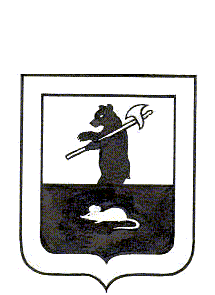 АДМИНИСТРАЦИЯ ГОРОДСКОГО ПОСЕЛЕНИЯ МЫШКИНПОСТАНОВЛЕНИЕг. Мышкин15.02. 2016 г.                                                                                                 №  44О комиссии по соблюдению требований кслужебному поведению и урегулированиюконфликта интересов на муниципальной службе вАдминистрации городского поселения МышкинВ соответствии с Федеральным законом от 25.12.2008 года № 273-ФЗ «О противодействии коррупции», Федеральным законом от 02.03.2007 года      № 25-ФЗ «О муниципальной службе в Российской Федерации», законом Ярославской области от 27.06.2007 года № 46-з «О муниципальной службе в Ярославской области», Указом Губернатора Ярославской области от 31.01.2013 года № 47 «О комиссиях по соблюдению требований к служебному поведению и урегулированию конфликта интересов», Указом Губернатора Ярославской области от 07.05.2015 года № 245 «О внесении изменений в отдельные указы Губернатора области»,ПОСТАНОВЛЯЕТ:1. Создать комиссию по соблюдению требований к служебному поведению и урегулированию конфликта интересов на муниципальной службе в Администрации городского поселения Мышкин и утвердить ее состав (Приложение № 1).2.Утвердить положение о комиссии по соблюдению требований к служебному поведению и урегулированию конфликта интересов на муниципальной службе в Администрации городского поселения Мышкин (Приложение № 2).3. Признать утратившим силу постановление Администрации городского поселения Мышкин от 13.02.2015 года № 19 «О комиссии по соблюдению требований к служебному поведению и урегулированию конфликта интересов на муниципальной службе в Администрации городского поселения Мышкин».4. Признать утратившим силу постановление Администрации городского поселения Мышкин от 09.04.2015 года № 48 «О внесении изменений в постановление Администрации городского поселения Мышкин от 13.02.2015 года № 19 «О комиссии по соблюдению требований к служебному поведению и урегулированию конфликта интересов на муниципальной службе в Администрации городского поселения Мышкин».5. Контроль за исполнением настоящего постановления оставляю за собой.6. Настоящее постановление опубликовать в газете «Волжские зори».7. Настоящее постановление вступает в силу с момента подписания.Глава городского поселения Мышкин                                                                    Е.В. ПетровПриложение № 1к постановлению Администрации городского поселения Мышкин                                                                                                от  15.02.2016 г. № 44Состав комиссии по соблюдению требований к служебному поведению и урегулированию конфликта интересов на муниципальной службе в Администрации городского поселения МышкинКошутина Анна Александровна – заместитель Главы Администрации городского поселения Мышкин – председатель комиссии;Иванова Ирина Николаевна – начальник организационно – правового отдела Администрации городского поселения Мышкин – заместитель председателя комиссии;Луцеева Людмила Алексеевна – специалист 1 категории организационно – правового отдела Администрации городского поселения Мышкин -  секретарь комиссии;Члены комиссии:Хорева Лидия Владимировна – ведущий специалист организационно – правового отдела Администрации городского поселения Мышкин;Шувалов Роман Сергеевич – председатель Муниципального Совета городского поселения Мышкин (по согласованию); Кустиков Сергей Николаевич – депутат Муниципального Совета городского поселения Мышкин (по согласованию).Приложение № 2к постановлению Администрации городского поселения Мышкин                                                                                              от  15.02.2016 г. № 44   ПОЛОЖЕНИЕо комиссии по соблюдению требований к служебному поведению и урегулированию конфликта интересов на муниципальной службе в Администрации городского поселения Мышкин1. Положение о комиссии по соблюдению требований к служебному поведению и урегулированию конфликта интересов на муниципальной службе в Администрации городского поселения Мышкин (далее - Положение) определяет порядок  ее деятельности  в соответствии с Федеральным законом от 2 марта 2007 года № 25-ФЗ «О муниципальной службе в Российской Федерации».2. Комиссия  по соблюдению требований к служебному поведению и урегулированию конфликта интересов на муниципальной службе в Администрации городского поселения Мышкин (далее – комиссия) рассматривает вопросы, связанные с соблюдением требований к служебному поведению и требований об урегулировании конфликта интересов, в отношении:2.1. Муниципальных служащих, замещающих должности в  Администрации городского поселения Мышкин.2.2. Граждан, замещавших должности в Администрации городского поселения Мышкин, включенные в перечень должностей с высоким риском коррупционных проявлений в Администрации городского поселения Мышкин, со дня увольнения которых прошло менее двух лет (в случае, предусмотренном  подпунктом 3.2.2  пункта 3 Положения).2.3. Муниципальных служащих и граждан, указанных в подпункте 2.2 пункта 2, замещающих (замещавших) должности в ином органе местного самоуправления, в котором комиссия по соблюдению требований к служебному поведению и урегулированию конфликта интересов не образована, если ее функции возложены на комиссию по соблюдению требований к служебному поведению и урегулированию конфликта интересов соответствующего органа местного самоуправления.3. Основаниями для проведения заседания комиссии являются:3.1. Представление  Главы городского поселения Мышкин в соответствии с пунктом 20 Положения о проверках соблюдения требований к служебному поведению и проверках достоверности и полноты представляемых сведений на государственной гражданской службе Ярославской области и муниципальной службе в Ярославской области, утверждаемого указом Губернатора области, материалов проверки, свидетельствующих:3.1.1. О несоблюдении муниципальным служащим требований к служебному поведению и (или) требований об урегулировании конфликта интересов.3.1.2. О представлении  муниципальным служащим недостоверных или неполных сведений о доходах,  об имуществе и обязательствах имущественного характера, представленных в соответствии с Положением о представлении сведений о доходах, расходах, об имуществе и обязательствах имущественного характера на государственной гражданской службе Ярославской области и муниципальной службе в Ярославской области, утверждаемым указом Губернатора области.3.2. Поступившее в Администрацию городского поселения Мышкин:3.2.1. Заявление муниципального  служащего о невозможности по объективным причинам представить сведения о доходах, расходах, об имуществе и обязательствах имущественного характера своих супруги (супруга) и несовершеннолетних детей.3.2.2. Письменное обращение гражданина о даче согласия на замещение на условиях трудового договора (контракта) должности в организации и (или) на выполнение в данной организации работ (оказание данной организации услуг), стоимость которых в течение месяца превышает сто тысяч рублей, если отдельные функции по управлению этой организацией входили в его должностные (служебные) обязанности.3.3. Представление Главы городского поселения Мышкин или члена комиссии, касающееся обеспечения соблюдения  муниципальным служащим требований к служебному поведению и (или) требований об урегулировании конфликта интересов либо осуществления в Администрации городского поселения Мышкин мер по предупреждению коррупции.3.4. Поступившие в установленном порядке материалы проверки, свидетельствующие о представлении муниципальным служащим недостоверных или неполных сведений, предусмотренных частью 1 статьи 3 Федерального закона от 3 декабря 2012 года № 230-ФЗ «О контроле за соответствием расходов лиц, замещающих государственные должности, и иных лиц их доходам».3.5. Поступившее в соответствии с частью 4 статьи 12 Федерального закона от 25 декабря 2008 года № 273-ФЗ «О противодействии коррупции» в  Администрацию городского поселения Мышкин уведомление организации о заключении с гражданином, замещавшим должность  муниципальной службы в Администрации городского поселения Мышкин, трудового или гражданско-правового договора (контракта) на выполнение работ (оказание услуг) при условии, что указанному гражданину комиссией ранее было отказано во вступлении в трудовые и гражданско-правовые отношения с указанной организацией или что вопрос о даче согласия такому гражданину на замещение им должности в организации либо на выполнение им работы на условиях гражданско-правового договора (контракта) в организации комиссией не рассматривался.4. Комиссия не рассматривает сообщения о преступлениях и административных правонарушениях, а также анонимные обращения, не проводит проверки по фактам нарушения служебной дисциплины.4.1. Обращение, указанное в подпункте 3.2.2 пункта 3 Положения, заключение должностного лица, ответственного за работу по противодействию коррупции, Администрации городского поселения Мышкин и другие материалы в течение двух рабочих дней со дня поступления обращения представляются председателю комиссии.4.2. Обращение, указанное в подпункте 3.2.2 пункта 3 Положения, может быть подано  муниципальным служащим, планирующим свое увольнение с муниципальной службы, и подлежит рассмотрению комиссией в соответствии с Положением.4.2.3.Заявление государственного гражданского служащего Ярославской области о невозможности выполнить требования Федерального закона от 07.05.2013 года № 79-ФЗ «О запрете отдельным категориям лиц открывать и иметь счета (вклады), хранить наличные денежные средства и ценности в иностранных банках, расположенных за пределами территории Российской Федерации, владеть и (или) пользоваться иностранными финансовыми инструментами» в связи с арестом, запретом распоряжения, наложенными компетентными органами иностранного государства в соответствии с законодательством данного иностранного государства, на территории которого находятся счета (вклады), осуществляется хранение наличных денежных средств и ценностей в иностранном банке и (или) имеются иностранные финансовые инструменты, или в связи с иными обстоятельствами, не зависящими от его воли или воли его супруги (супруга) и несовершеннолетних детей.4.3. Уведомление, указанное в подпункте 3.5 пункта 3 Положения, заключение должностного лица, ответственного за работу по противодействию коррупции, Администрации городского поселения Мышкин и другие материалы в течение десяти рабочих дней со дня поступления уведомления представляются председателю комиссии.4.4.Поступившее в соответствии с ч. 4 ст. 12 Федерального закона от 25.12.2008 года № 273-ФЗ «О противодействии коррупции» и ст. 64.1 Трудового кодекса Российской Федерации в государственный орган (орган местного самоуправления) уведомление коммерческой или некоммерческой организации о заключении с гражданином, замещавшим должность государственной службы (муниципальной службы) в государственном органе (органе местного самоуправления), трудового или гражданско – правового договора (контракта) на выполнение работ (оказание услуг), если отдельные функции государственного, муниципального (административного) управления данной организацией входили в его должностные (служебные) обязанности, исполняемые во время замещения должности в государственном органе (органе местного самоуправления), при условии, что указанному гражданину комиссией ранее было отказано во вступлении в трудовые и гражданско – правовые отношения с данной организацией или что вопрос о даче согласия такому гражданину на замещение им должности в коммерческой или некоммерческой организации либо на выполнение им работы на условиях гражданско – правового договора (контракта) в коммерческой или некоммерческой организации комиссией не рассматривался.5. Председатель комиссии при поступлении к нему информации, содержащей основания для проведения заседания комиссии:5.1. В трехдневный срок назначает дату заседания комиссии. При этом дата заседания комиссии не может быть назначена позднее 7 дней со дня поступления информации, содержащей основания для проведения заседания комиссии, за исключением случаев, предусмотренных абзацами вторым и третьим настоящего подпункта.Заседание комиссии по рассмотрению заявления, указанного в  подпункте 3.2.1 пункта 3 Положения, проводится не позднее одного месяца со дня истечения срока, установленного для представления сведений о доходах, об имуществе и обязательствах имущественного характера.Уведомление, указанное в подпункте 3.5 пункта 3 Положения, рассматривается на очередном (плановом) заседании комиссии.5.2. Организует ознакомление муниципального служащего, в отношении которого комиссией рассматривается вопрос о соблюдении требований к служебному поведению и (или) требований об урегулировании конфликта интересов, его представителя, членов комиссии и других лиц, участвующих в заседании комиссии, с информацией, содержащей основания для проведения заседания комиссии, и с результатами ее проверки (в случае ее проведения).5.3. Не позднее чем за 3 дня до даты заседания комиссии принимает решение об удовлетворении (об отказе в удовлетворении) ходатайства о приглашении на заседание комиссии участников с правом совещательного голоса в соответствии с  подпунктом 8.3 пункта 8 Положения.5.4. Рассматривает ходатайства о рассмотрении (об отказе в рассмотрении) в ходе заседания комиссии дополнительных материалов.6. Заседание комиссии считается правомочным, если на нем присутствует не менее двух третей от общего числа членов комиссии. Проведение заседаний с участием только членов комиссии, замещающих должности в Администрации городского поселения Мышкин, недопустимо.Все члены комиссии при принятии решений обладают равными правами. В отсутствие председателя комиссии его обязанности исполняет заместитель председателя комиссии.При возникновении прямой или косвенной личной заинтересованности члена комиссии, которая может привести к конфликту интересов при рассмотрении вопроса, включенного в повестку дня заседания комиссии, он обязан до начала заседания заявить об этом и не может принимать участия в рассмотрении соответствующего вопроса.7. Заседание комиссии проводится в присутствии муниципального служащего, в отношении которого рассматривается вопрос о соблюдении требований к служебному поведению и (или) требований об урегулировании конфликта интересов, или гражданина, замещавшего должность муниципальной службы в Администрации городского поселения Мышкин. При наличии письменной просьбы муниципального служащего или гражданина, замещавшего должность муниципальной службы в Администрации городского поселения Мышкин, о рассмотрении указанного вопроса без его участия заседание комиссии проводится в его отсутствие. В случае неявки на заседание комиссии  муниципального служащего (его представителя) или гражданина, замещавшего должность муниципальной службы в  Администрации городского поселения Мышкин (его представителя), при отсутствии письменной просьбы  муниципального служащего или указанного гражданина о рассмотрении данного вопроса без его участия рассмотрение вопроса откладывается. В случае повторной неявки указанных лиц без уважительных причин комиссия может принять решение о рассмотрении данного вопроса в отсутствие  муниципального служащего или гражданина, замещавшего должность муниципальной службы в Администрации городского поселения Мышкин.8.Заседание комиссии проводится в присутствии муниципального служащего, в отношении которого рассматривается вопрос о соблюдении требований к служебному поведению и (или) требований об урегулировании конфликта интересов, или гражданина, замещавшего должность муниципальной службы в Администрации городского поселения Мышкин. При наличии письменной просьбы муниципального служащего или гражданина, замещавшего должность муниципальной службы в Администрации городского поселения Мышкин, о рассмотрении указанного вопроса без его участия заседание комиссии проводится в его отсутствие. В случае неявки на заседание комиссии муниципального служащего (его представителя) и при отсутствии письменной просьбы муниципального служащего о рассмотрении данного вопроса без его участия рассмотрение вопроса откладывается. В случае повторной неявки муниципального служащего без уважительной причины комиссия может принять решение о рассмотрении данного вопроса в отсутствие служащего. В случае неявки на заседание комиссии гражданина, замещавшего должность муниципальной службы в Администрации городского поселения Мышкин (его представителя), при условии, что указанный гражданин сменил место жительства и были предприняты все меры по информированию его о дате проведения заседания комиссии, комиссия может принять решение о рассмотрении данного вопроса в отсутствие указанного гражданина.В заседании комиссии с правом совещательного голоса участвуют:8.1. Непосредственный руководитель муниципального служащего, в отношении которого комиссией рассматривается вопрос о соблюдении требований к служебному поведению и (или) требований об урегулировании конфликта интересов.8.2. Два муниципальных служащих, замещающих в  Администрации городского поселения Мышкин должности, аналогичные должности, замещаемой муниципальным служащим, в отношении которого комиссией рассматривается вопрос о соблюдении требований к служебному поведению и (или) требований об урегулировании конфликта интересов, определяемые председателем комиссии.8.3. Иные лица на основании ходатайства муниципального служащего, в отношении которого комиссией рассматривается этот вопрос, или любого члена комиссии, в случае удовлетворения соответствующего ходатайства председателем комиссии:8.3.1. Другие муниципальные служащие, замещающие должности в Администрации городского поселения Мышкин.8.3.2. Специалисты, которые могут дать пояснения по вопросам муниципальной службы и вопросам, рассматриваемым комиссией.8.3.3. Должностные лица  государственных органов, других органов местного самоуправления.8.3.4. Представители заинтересованных организаций.8.3.5. Представитель муниципального  служащего, в отношении которого комиссией рассматривается вопрос о соблюдении требований к служебному поведению и (или) требований об урегулировании конфликта интересов.9. На заседании комиссии заслушиваются пояснения муниципального служащего или гражданина, замещавшего должность муниципальной службы в Администрации городского поселения Мышкин (с их согласия), и иных лиц, рассматриваются материалы по существу вынесенных на данное заседание вопросов, а также дополнительные материалы.10. Члены комиссии и лица, участвовавшие в ее заседании, не вправе разглашать сведения, ставшие им известными в ходе работы комиссии.11. По итогам работы комиссией принимаются следующие решения:11.1. По результатам рассмотрения вопроса, указанного в  подпункте  3.1.1 пункта 3 Положения:11.1.1. Установить, что  муниципальный служащий соблюдал требования к служебному поведению и (или) требования об урегулировании конфликта интересов.11.1.2. Установить, что муниципальный служащий не соблюдал требования к служебному поведению и (или) требования об урегулировании конфликта интересов.В этом случае комиссия рекомендует Главе городского поселения Мышкин указать  муниципальному служащему на недопустимость нарушения требований к служебному поведению и (или) требований об урегулировании конфликта интересов либо применить к муниципальному  служащему конкретную меру ответственности.11.2. По результатам рассмотрения вопроса, указанного в  подпункте  3.1.2 пункта 3 Положения:11.2.1. Установить, что представленные муниципальным служащим сведения о доходах, об имуществе и обязательствах имущественного характера являются достоверными и полными.11.2.2. Установить, что представленные муниципальным  служащим сведения о доходах, об имуществе и обязательствах имущественного характера являются недостоверными и (или) неполными.В этом случае комиссия рекомендует  Главе городского поселения Мышкин применить к  муниципальному служащему конкретную меру ответственности.11.3. По вопросу, указанному в  подпункте 3.2.1 пункта 3  Положения:11.3.1. Признать, что причина непредставления  муниципальным служащим сведений о доходах, расходах, об имуществе и обязательствах имущественного характера своих супруги (супруга) и несовершеннолетних детей является объективной и уважительной.11.3.2. Признать, что причина непредставления муниципальным  служащим сведений о доходах, расходах, об имуществе и обязательствах имущественного характера своих супруги (супруга) и несовершеннолетних детей не является, уважительной.В этом случае комиссия рекомендует муниципальному служащему принять меры по представлению указанных сведений.11.3.3. Признать, что причина непредставления служащим сведений о доходах, расходах, об имуществе и обязательствах имущественного характера своих супруги (супруга) и несовершеннолетних детей необъективна и является способом уклонения от представления указанных сведений.В этом случае комиссия рекомендует Главе  городского поселения применить к муниципальному служащему конкретную меру ответственности.11.4. По вопросу, указанному в  подпункте 3.2.2 пункта 3 Положения:11.4.1. Дать гражданину согласие на замещение на условиях трудового договора должности в организации и (или) на выполнение в данной организации работ (оказание данной организации услуг), стоимость которых в течение месяца превышает сто тысяч рублей, если отдельные функции по управлению этой организацией входили в его должностные (служебные) обязанности.11.4.2. Отказать гражданину в замещении на условиях трудового договора должности в организации и (или) в выполнении в данной организации работ (в оказании данной организации услуг), стоимость которых в течение месяца превышает сто тысяч рублей, если отдельные функции по управлению этой организацией входили в его должностные (служебные) обязанности.В этом случае комиссия должна мотивировать свой отказ.11.5. По результатам рассмотрения вопроса, вынесенного на рассмотрение комиссии в соответствии с  подпунктом 3.3 пункта 3 Положения, комиссия принимает соответствующее решение.11.6. По вопросу, указанному в подпункте 3.4 пункта 3 Положения:11.6.1. Признать, что сведения, представленные муниципальным служащим в соответствии с частью 1 статьи 3 Федерального закона от 3 декабря 2012 года № 230-ФЗ «О контроле за соответствием расходов лиц, замещающих государственные должности, и иных лиц их доходам», являются достоверными и полными.11.6.2. Признать, что сведения, представленные муниципальным  служащим в соответствии с частью 1 статьи 3 Федерального закона от 3 декабря 2012 года № 230-ФЗ «О контроле за соответствием расходов лиц, замещающих государственные должности, и иных лиц их доходам», являются недостоверными и (или) неполными.В этом случае комиссия рекомендует  Главе городского поселения Мышкин применить к  муниципальному служащему конкретную меру ответственности и (или) направить материалы, полученные в результате осуществления контроля за расходами, в органы прокуратуры и(или) иные государственные органы в соответствии с их компетенцией.11.7. По вопросу, указанному в подпункте 3.5 пункта 3 Положения, в отношении гражданина, замещавшего должность муниципальной  службы в Администрации городского поселения:11.7.1. Дать согласие на замещение им должности в коммерческой или некоммерческой организации либо на выполнение работы на условиях гражданско-правового договора в коммерческой или некоммерческой организации, если отдельные функции по государственному управлению этой организацией входили в его должностные (служебные) обязанности.11.7.2. Установить, что замещение им на условиях трудового договора должности в коммерческой или некоммерческой организации и (или) выполнение в коммерческой или некоммерческой организации работ (оказание услуг) нарушают требования статьи 12 Федерального закона от 25 декабря 2008 года № 273-ФЗ «О противодействии коррупции». В этом случае комиссия рекомендует  Главе городского поселения Мышкин проинформировать об указанных обстоятельствах органы прокуратуры и уведомившую организацию.12. По итогам рассмотрения вопросов, предусмотренных подпунктами 3.1, 3.2 и 3.4 пункта 3 Положения, при наличии к тому оснований комиссия может принять иное, чем предусмотрено пунктом 11  Положения, решение. Основания и мотивы принятия такого решения должны быть отражены в протоколе заседания комиссии.12.1.По вопросу, указанному в подпункте 4.2.3. пункта 4 Положения:12.1.1.Признать, что обстоятельства, препятствующие выполнению требований Федерального закона от 07.05.2013 года № 79-ФЗ «О запрете отдельным категориям лиц открывать и иметь счета (вклады), хранить наличные денежные средства и ценности в иностранных банках, расположенных за пределами территории Российской Федерации, владеть и (или) пользоваться иностранными финансовыми инструментами», являются объективными и уважительными.12.1.2.Признать, что обстоятельства, препятствующие выполнению требований Федерального закона от 07.05.2013 года № 79-ФЗ «О запрете отдельным категориям лиц открывать и иметь счета (вклады), хранить наличные денежные средства и ценности в иностранных банках, расположенных за пределами территории Российской Федерации, владеть и (или) пользоваться иностранными финансовыми инструментами», не являются объективными и уважительными. В этом случае комиссия рекомендует руководителю государственного органа применить к государственному гражданскому служащему Ярославской области конкретную меру ответственности.13. По итогам рассмотрения вопросов, предусмотренных подпунктами 4.1., 4.2., 4.4. пункта 4 Положения, при наличии к тому оснований комиссия может принять иное, чем предусмотрено пунктом 12 Положения, решение. Основания и мотивы принятия такого решения должны быть отражены в протоколе заседания комиссии.14. Решения комиссии, за исключением решения, принимаемого по итогам рассмотрения вопроса, указанного в  подпункте 3.2.2 пункта 3 Положения, для Главы городского поселения Мышкин носят рекомендательный характер. Решение комиссии, принимаемое по итогам рассмотрения вопроса, указанного в подпункте 3.2.2 пункта 3 Положения, носит обязательный характер.15. Для исполнения решений комиссии могут быть подготовлены проекты нормативных правовых актов, решений или поручений Главе городского поселения Мышкин, которые в установленном порядке представляются на рассмотрение  Главе городского поселения Мышкин.16. Решения комиссии оформляются протоколами, которые подписывают члены комиссии, принимавшие участие в ее заседании. В протоколе заседания комиссии указываются:16.1. Дата заседания комиссии, фамилии, имена, отчества членов комиссии и других лиц, присутствующих на заседании.16.2. Формулировка каждого из рассматриваемых на заседании комиссии вопросов с указанием фамилии, имени, отчества, должности муниципального служащего, в отношении которого рассматривается вопрос о соблюдении требований к служебному поведению и (или) требований об урегулировании конфликта интересов.16.3. Предъявляемые к  муниципальному служащему претензии, материалы, на которых они основываются.16.4. Содержание пояснений муниципального служащего и других лиц по существу предъявляемых претензий.16.5. Фамилии, имена, отчества выступивших на заседании лиц с кратким изложением их выступлений.16.6. Источник информации, содержащей основания для проведения заседания комиссии, дата поступления информации в  Администрацию городского поселения Мышкин.16.7. Другие сведения.16.8. Результаты голосования.16.9. Решение и обоснование его принятия.17. Член комиссии, не согласный с ее решением, вправе в письменной форме изложить свое мнение, которое подлежит обязательному приобщению к протоколу заседания комиссии и с которым должен быть ознакомлен муниципальный служащий.18. Копии протокола заседания комиссии в трехдневный срок со дня заседания направляются  Главе городского поселения Мышкин, полностью или в виде выписок из него муниципальному служащему, а также по решению комиссии иным заинтересованным лицам.19.  Глава городского поселения Мышкин обязан рассмотреть протокол заседания комиссии и вправе учесть в пределах своей компетенции содержащиеся в нем рекомендации при принятии решения о применении к муниципальному служащему мер ответственности, предусмотренных нормативными правовыми актами Российской Федерации, а также по иным вопросам организации противодействия коррупции.О рассмотрении рекомендаций комиссии и принятом решении  Глава городского поселения Мышкин  в письменной форме уведомляет комиссию в месячный срок со дня поступления к нему протокола заседания комиссии. Решение Главы городского поселения Мышкин оглашается на ближайшем заседании комиссии и принимается к сведению без обсуждения.20. В случае установления комиссией признаков дисциплинарного проступка в действиях (бездействии) муниципального служащего информация об этом представляется Главе городского поселения Мышкин для решения вопроса о применении к муниципальному служащему мер ответственности, предусмотренных нормативными правовыми актами Российской Федерации.21. В случае установления комиссией факта совершения муниципальным служащим действия (бездействия), содержащего признаки административного правонарушения или состава преступления, председатель комиссии обязан передать информацию о совершении указанного действия (бездействии) и подтверждающие такой факт документы в правоприменительные органы в трехдневный срок, а при необходимости - немедленно.22. Копия протокола заседания комиссии или выписка из него приобщается к личному делу муниципального служащего, в отношении которого рассмотрен вопрос о соблюдении требований к служебному поведению и (или) требований об урегулировании конфликта интересов.22.1. Выписка из решения комиссии, заверенная подписью секретаря комиссии и печатью Администрации городского поселения Мышкин, вручается гражданину, замещавшему должность муниципальной службы в Администрации городского поселения Мышкин, в отношении которого рассматривался вопрос, указанный в  подпункте 3.2.2 пункта 3 Положения, под подпись или направляется заказным письмом с уведомлением по указанному им в обращении адресу не позднее одного рабочего дня, следующего за днем проведения соответствующего заседания комиссии.23. Организационно-техническое и документационное обеспечение деятельности комиссии, а также информирование членов комиссии о вопросах, включенных в повестку дня, о дате, времени и месте проведения заседания, ознакомление членов комиссии с материалами, представляемыми для обсуждения на заседании комиссии, осуществляются  организационно - правовым отделом Администрации городского поселения Мышкин.